Okulary przeciwsłoneczne - chroń oczy przed szkodliwym promieniowaniemSezon letni w pełni co cieszy większość z nas, bo lubimy spędzać czas na świeżym powietrzu. Promienie słońca poprawiają humor i wywołują uśmiech na twarzy, ale trzeba pamiętać o odpowiedniej ochronie oczu. Okulary przeciwsłoneczne dobrej jakości zabezpieczą je przed nadmiernym promieniowaniem UV.Okulary przeciwsłoneczne - pamiętaj o ochronie oczu przez cały rokOczy powinniśmy chronić przez cały rok, nie tylko latem, kiedy słońce jest dużo bardziej intensywne. Nadmierne promieniowanie ultrafioletowe jest źródłem rozwoju wielu chorób, dlatego profilaktyka jest niezmiernie istotna. Bardzo ważnym elementem w ochronie oczu jest użytkowanie takich okularów przeciwsłonecznych, które zapewniają maksymalna ochronę przed szkodliwym promieniowaniem, na które narażone są oczy każdego dnia. Pracownicy sklepów specjalizujących się sprzedażą okularów przeciwsłonecznych na pewno odpowiedzą czy dotychczasowe soczewki są odpowiednie, czy należy je wymienić.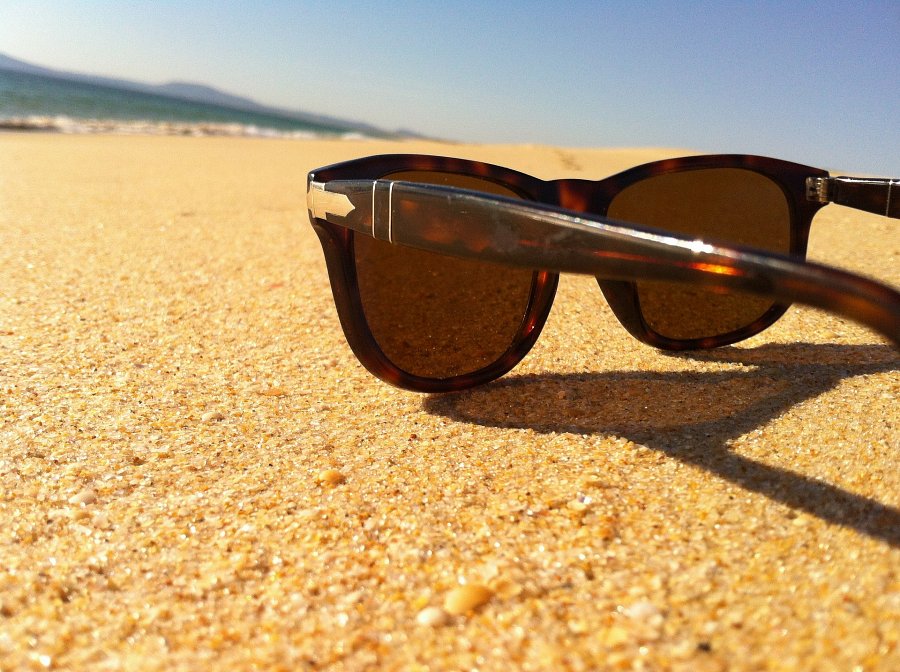 Okulary przeciwsłoneczne - czym kierować się przy wyborze?Nie wszystkie okulary przeciwsłoneczne zapewniają odpowiednią ochronę oczu dlatego do wybory i zakupu należy podejść z powagą. Barwa soczewki nie ma znaczenia i wpływu na poziom ochrony przed promieniowaniem UV. Zależy to od materiału z jakiego szkła zostały wykonane. Niektóre przejrzyste soczewki mogą chronić dużo bardziej niż ciemnie szkła. Soczewki poliwęglanowe są przykładem na to, że przezroczyste szkła maksymalnie chronią oczy przed promieniowaniem. Bardzo praktycznym i użytecznym rozwiązaniem są soczewki z fotochromem, automatycznie zmieniające barwę szkła zależnie on natężenia promieni słońca.